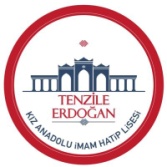 TYT DENEME TAKİP ÇİZELGESİHAYALİMDEKİ ÜNİVERSİTE:HAYALİMDEKİ BÖLÜM:AYT EŞİT AĞIRLIK DENEME TAKİP ÇİZELGESİHAYALİMDEKİ ÜNİVERSİTE:HAYALİMDEKİ BÖLÜM:AYT SAYISAL DENEME TAKİP ÇİZELGESİHAYALİMDEKİ ÜNİVERSİTE:HAYALİMDEKİ BÖLÜM:AYT SÖZEL DENEME TAKİP ÇİZELGESİHAYALİMDEKİ ÜNİVERSİTE:HAYALİMDEKİ BÖLÜM:AYT DİL DENEME TAKİP ÇİZELGESİHAYALİMDEKİ ÜNİVERSİTE:HAYALİMDEKİ BÖLÜM:MATEMATİKMATEMATİKMATEMATİKSOSYAL BİLİMLERSOSYAL BİLİMLERSOSYAL BİLİMLERSOSYAL BİLİMLERFEN BİLGİSİFEN BİLGİSİFEN BİLGİSİTÜRKÇETÜRKÇETÜRKÇETÜRKÇEDENEME DYNDYNDDYNNDYNÇözdüğüm Soru SayısıDOĞRUYANLIŞNET123456789191112131415MATEMATİKMATEMATİKMATEMATİKEDEBİYATEDEBİYATEDEBİYATEDEBİYATTARİH-1TARİH-1TARİH-1COĞRAFYA-1COĞRAFYA-1COĞRAFYA-1DENEME DYNDYNDDYNDYNÇözdüğüm Soru SayısıDOĞRUYANLIŞNET123456789191112131415MATEMATİKMATEMATİKMATEMATİKFİZİKFİZİKFİZİKFİZİKKİMYAKİMYAKİMYABİYOLOJİBİYOLOJİBİYOLOJİDENEME DYNDYNDDYNDYNÇözdüğüm Soru SayısıDOĞRUYANLIŞNET123456789191112131415EDEBİYATEDEBİYATEDEBİYATTARİHTARİHTARİHCOĞRAFYA COĞRAFYA COĞRAFYA FELSEFEFELSEFEFELSEFEDİN KÜLTÜRÜDİN KÜLTÜRÜDİN KÜLTÜRÜDENEMEDYNDYNDYNDYNDYNÇözdüğüm Soru SayısıDOĞRUYANLIŞNET123456789191112131415DENEMEDYNDYNDYNDYNDYNÇözdüğüm Soru SayısıDOĞRUYANLIŞNET123456789191112131415